Population change (Ref. Module- 2/3_Slide 2/9) 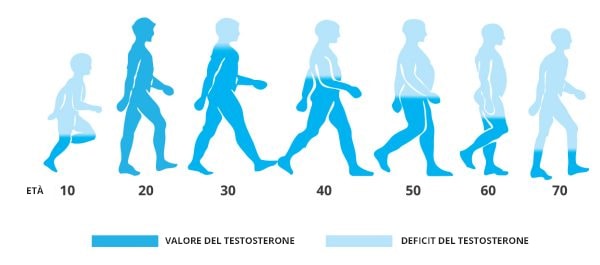 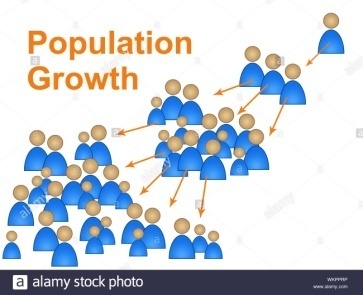 World Population Growth (Ref. Module- 2/3_Slide 3/9) 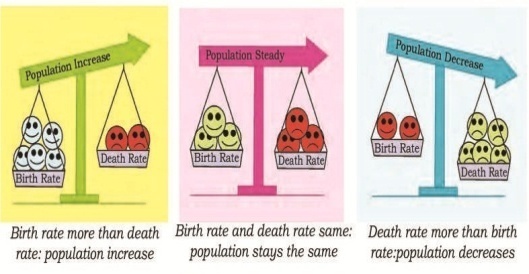 Birth Rate, Death Rate and Migration (Ref. Module- 2/3_Slide 4/9) Migration: Emigration and Immigration (Ref. Module- 2/3_Slide 5/9 and 6/9) 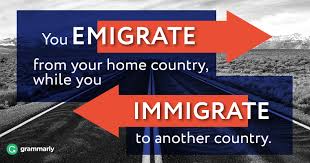 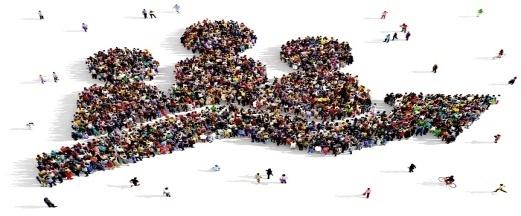 Patterns of population change(Ref. Module- 2/3_Slide 7/9) World Map: Differing rates of population growth (Ref. Module- 2/3_Slide 8/9)